Meeting NoticeBike Share Study 
Advisory Committee 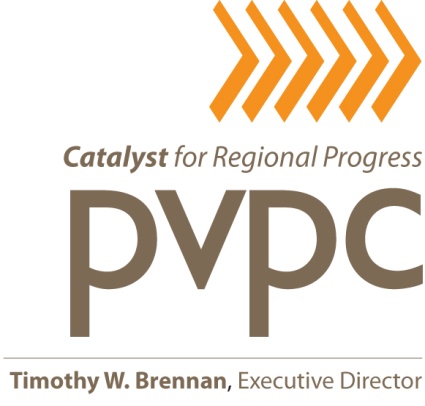 Tuesday, May 27, 2014 Planning Commission , , MA2nd Floor, Large Conference Room12:30pmA G E N D AIntroductions (2 minutes)
Summary of Hartford Bike Share Study (10 minutes)
Comprehensive Analysis and Implementation (15 minutes)Review final survey formatReview target audience and sources to circulate surveyReview draft press releaseBike Share page on PVPC website
Guest Speaker (Video Chat): Alta Bike Share (30 minutes)Q&A (15 minutes)
Identification of Regional Characteristics that Support Bike Share (8 minutes)
Revised Heat Map (5 minutes)
Potential Bike Demand Map (5 minutes)Duration - 90 minutes